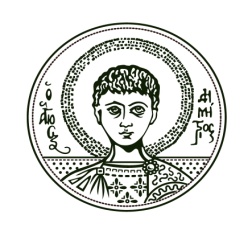 Aριστοτέλειο Πανεπιστήμιο ΘεσσαλονίκηςΔΙΕΥΘΥΝΣΗ ΣΥΝΤΟΝΙΣΜΟΥ ΑΚΑΔΗΜΑΙΚΩΝ ΜΟΝΑΔΩΝΤΜΗΜΑ ΔΙΕΘΝΩΝ ΣΧΕΣΕΩΝ YΠOTPΟΦIΕΣ ΓΛΩΣΣΑΣ & ΠΟΛΙΤΙΣΜΟΥ ΣΤΟ ΠΛΑΙΣΙΟ ΣΥΜΦΩΝΙΩΝ ΕΠΙΣΤΗΜΟΝΙΚΗΣ ΣΥΝΕΡΓΑΣΙΑΣ ΤΟΥ Α.Π.Θ. ΜΕ “Al. I. Cuza” University of Iasi, ΡουμανίαςAITHΣH 1. Προσωπικές πληροφορίες Όνομα ___________________________________________________ Επώνυμο __________________________________________________ Όνομα πατέρα_____________________________________________Ημερομηνία γέννησης ______________________________________Τόπος Γέννησης ____________________________________________Επάγγελμα ________________________________________________Διεύθυνση μόνιμης κατοικίας (Οδός, Αριθμός, Ταχ. Κώδικας, Πόλη)____________________________________________________________________________________________________________________Διεύθυνση Αλληλογραφίας στον τόπο σπουδών       (Εφόσον διαφέρει από την παραπάνω και ισχύει μέχρι 15 Ιουλίου) __________________________________________________________e-mail   ____________________________________________________Τηλ ___ __________________________________________________Φαξ   ____ _________________________________________________2. Ακαδημαϊκές πληροφορίες α. Προπτυχιακές σπουδές (Τμήμα & εξάμηνο σπουδών)__________________________________________________________β. Μεταπτυχιακές σπουδές i. Τμήμα, Βαθμός πτυχίου, & ii. Τμήμα, ΠΜΣ,  έτος  ή Τμήμα, Επόπτης Καθηγητής, έτος) ______________________________________________________________________________________________________________________________________________________________________________γ. Γνώση ξένων γλωσσών (γλώσσες, επίπεδο, αποκτηθέντα πιστοποιητικά)____________________________________________________________________________________________________________________Προθεσμία υποβολής αιτήσεως έως: 12 Mαΐου 2017Έχετε επιλεγεί φέτος για άλλη υποτροφία και ποιά; (π.χ Έρασμος, ξένη κυβέρνηση)__________________________________________________________________________________________________________Για ποιους λόγους ενδιαφέρεστε να παρακολουθήσετε αυτό το Πρόγραμμα και πώς συνδέονται με τις παρούσες σπουδές σας ή/και τα μελλοντικά σας σχέδια; __________________________________________________________________________________________________________________________________________________________________________________________________________________________________________________________________________________________________________________________________________________________________________________________________________________________________________________________________Ο/Η Υπογραφόμενος (η), κάνω αίτηση για παρακολούθηση μαθημάτων στο Πανεπιστήμιο:“Al. I. Cuza” University of Iasi, Romania  □  (29 Ιουνίου – 21 Ιουλίου 2017)Έχω συμπεριλάβει στην αίτησή μου (υποχρεωτικώς)- Αναλυτική Βαθμολογία (με μέσο όρο επίδοσης,όπου θα αναφέρεται και ο αριθμός των αποκτηθέντων διδακτικών μονάδων και πόσες απαιτούνται για την απόκτηση πτυχίου)                                (του ΠΜΣ για τους μεταπτυχιακούς φοιτητές)                     □- Αντίγρφ. πτυχίου ή σχετική βεβαίωση                                 □(για τους μεταπτυχιακούς φοιτητές)	-  Συνοδευτική επιστολή κινήτρων(στην Αγγλική γλώσσα)	        □- Βιογραφικό Σημείωμα (στην Αγγλική γλώσσα)                              □	- Μία (1) Συστατική Επιστολή(στην Αγγλική γλώσσα)                  □- Αντίγραφο Πιστοποιητικού Ξένης Γλώσσας                     □  (απλή φωτοτυπία)Ημερομηνία____________________________________Υπογραφή 